Drago Vidović 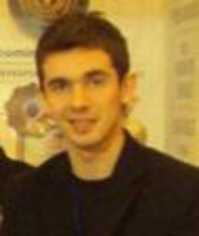  Viši asistentBibliografijaKnjige-Radovi Book chapter: 7th E-business applications, Stojanovic, Z., E-commerce, Slobomir P University, 2014.■	Book chapter: 12th Security of e-business, Stojanovic, Z., E-commerce, Slobomir P University, 2014.■	Artical: Vidovic, D., Mirkovic, B., Neskovic, B., Possibilities of mobile application monetization, Conference Mreza 2014, Valjevo, 2014. (in progress);■	Artical: Mirkovic, B., Vidovic, D., Measuring success of information systems, Conference Mreza 2014, Valjevo, 2014. (in progress);■	Artical: Vidovic, D., Mirkovic, B., Automatic generation and framework use for developing JAVA desktop applications, Conference USPON 2013, Valjevo, 2013.■	Artical: Mirkovic, B., Vidovic, D., The selection and implementation of a platform for e-learning, Conference USPON 2013, Valjevo, 2013.■	Artical: Mirkovic, B., Vidovic, D., Eric, B., E-learning in the Field of Hunting, Contemporary Trends in Tourism and Hospitality, Novi Sad, 2013.■	Artical: Vidovic, D., Pilipovic, D., Development process of the generator class with implemented methods to perform CRUD operations, INFOTEH-JAHORINA, 2013.■	Artical: Vidovic, D., Gajic, D., Sekulic, V, Information system for registration working hours with the support for Android platform, INFOTEH-JAHORINA, 2013.■	Artical: Perisic, Dj., Zoric, A., Obradovic, S., Vidovic, D., Elcic, V., Frequency locked loop based on binary rate multiplier output control, International scientific conference UNlTECH '12, Gabrovo, 2012.■	Artical. Vidovic, D., Usage of Google App Engine platform for JAVA application development, INFOTEH-JAHORINA, 2012.■	Artical: Vidovic, D., Projectiong distance learning system and test centre, INFOTEH-JAHORINA, 2011.■	Artical: Pilipovic, D., Pilipovic, M., Vidovic, D., Use of science 2.0 approach in engineering sciences, 18th Telecomunication forum TELFOR 2010, Beograd, 2010.■	Artical: Vidovic, D., Ercegovcevic, M., Kostic, I., Stevic, G, Creating modified Linux distribution, INFOTEH-JAHORINA, 2010.Project:■	Joint European Union/Council of Europe project “Strategic Development of Higher Education and Qualification Standards” (2013-2015).Email adresa:Email adresa:drago.app.vidovic@amail.comdrago.app.vidovic@amail.com